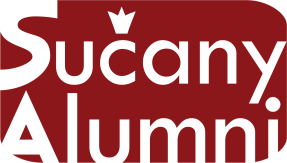 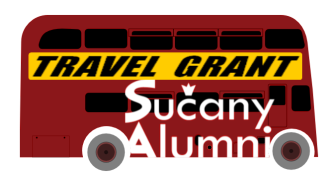 S U Č A N Y   A L U M N I  SUMMER TRAVEL GRANT 2014P R I H L Á Š K A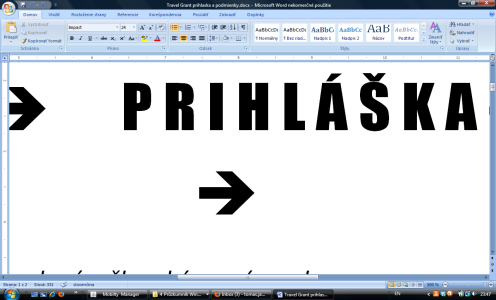 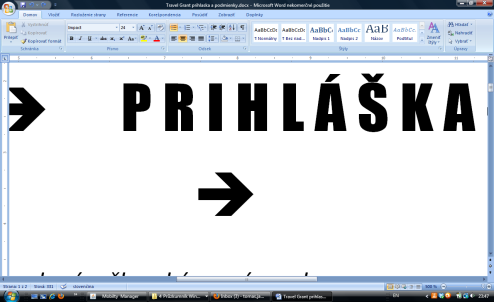 Vďaka Vašim dvom percentám z daní a členským príspevkomNOVINKA! Tento rok udelíme až 3 grantyv hodnote  max. 400 €, 300 € a 200 €.PODMIENKY:Absolvent alebo bývalý študent BGMH Sučany, prípadne skupina absolventov / bývalých študentov.Platiaci člen Sučany Alumni (zaplatené členské v šk. roku 2013-2014 do 31. marca min. 5 €, od 1. apríla do 31. mája min. 10 €) + povinná registrácia v databáze SA – vyplnené všetky povinné údaje, údaje o škole, údaje o zamestnaní.Cesta plní vzdelávací účel. Výstup v podobe projektu a reportu (séria fotografií / maľba / výskum a pod. + report minimálne 500 slov môže byť v podobe blogu, článku) – dodať SA po skončení projektu najneskôr do 30 dní + prednáška na GBASe (termín po vzájomnej dohode)Budget (aj v prípade skupiny):  1. grant max. 400 €, 2. grant max. 300 €, 3. grant max. 200 €.Finančná participácia člena na projekte min. 25 % obdržanej sumy (pri obdržaní plného grantu vo výške 400 € si musí člen hradiť náklady aspoň vo výške 100 €, t.j. 400 € SA + 100 € vlastné).Víťaz musí dodať potvrdenia o nakladaní s finančnými prostriedkami na celý projekt a nevyužité peniaze vrátiť najneskôr do 14 dní na účet SA.O víťazovi rozhodne predsedníctvo SA, resp. predsedníctvo SA si vyhradzuje právo určiť iný systém výberu víťaza (napr. hlasovaním na sociálnych sieťach).SA si vyhradzuje právo neudeliť grant v prípade nedostatočného počtu žiadostí, resp. nedostatočnej kvality predložených projektov. SA si tiež vyhradzuje právo kombinovať a meniť výšku súm.Žiadosť musí byť podaná elektronicky najneskôr do 31. mája 2014, 23:59 CET na sucany.alumni@gmail.com.ČLEN 1Meno:
Priezvisko:
Ročník na BGMH Sučany: _ _ _ _ - _ _ _ _ 
E-mail:
Tel. č.:
Kontaktná adresa:
V PRÍPADE VIACERÝCH ČLENOV TÍMU:ČLEN 2Meno:
Priezvisko:
Ročník na BGMH Sučany: _ _ _ _ - _ _ _ _ 
E-mail:
Tel. č.:
Kontaktná adresa:
ČLEN 3
Meno:
Priezvisko:
Ročník na BGMH Sučany: _ _ _ _ - _ _ _ _ 
E-mail:
Tel. č.:
Kontaktná adresa:
ČLEN 4Meno:
Priezvisko:
Ročník na BGMH Sučany: _ _ _ _ - _ _ _ _ 
E-mail:
Tel. č.:
Kontaktná adresa:
1/ Názov projektu2/ Krátky opis projektu (100 - 500 slov) – zdôvodnenie, cieľ, očakávaný výstup, obdobie:3/ Požadovaná výška grantu (max. 400 €), výška finančnej participácie žiadateľa/ov o grant (min. 20 %), rozpis predpokladaného celkového rozpočtu (vrátane výdavkov kandidáta/ov):4/ Doterajšie cestovateľské skúsenosti (každý člen tímu max. 200 slov):5/ Skúsenosti súvisiace s výstupom plánovaného projektu (blog – skúsenosti s blogovaním, fotografie – skúsenosti s fotografovaním, a pod.; priložte ukážku vašej práce alebo odkaz na ňu; každý člen tímu max. 200 slov:6/ Iné:K prihláške nezabudnite priložiť svoje CV!Žiadosťou dávate svoj súhlas pre SA so spracovaním vašich osobných údajov.Miesto a dátum vyplnenia prihlášky:          THANKS!